Сообщение о поступившем ходатайстве  на         установление публичного сервитута.В адрес администрации Ершовского муниципального района  Саратовской области проступило ходатайство об установлении публичного сервитута сроком на 49 (сорок девять) лет от   МКУ «Благоустройство» на часть земельного участка с кадастровым  номером:   -64:13:330301:77 местоположение установлено относительно ориентира, расположенного в границах участка. Почтовый адрес ориентира: Саратовская область, Ершовский район, МО г. Ершов, ГНУ Ершовская ОСОЗ Россельхозакадемия  в целях строительства водопроводных сетей, являющихся объектами местного значения  для обеспечения водоснабжения  населения, площадью 8428 кв.м.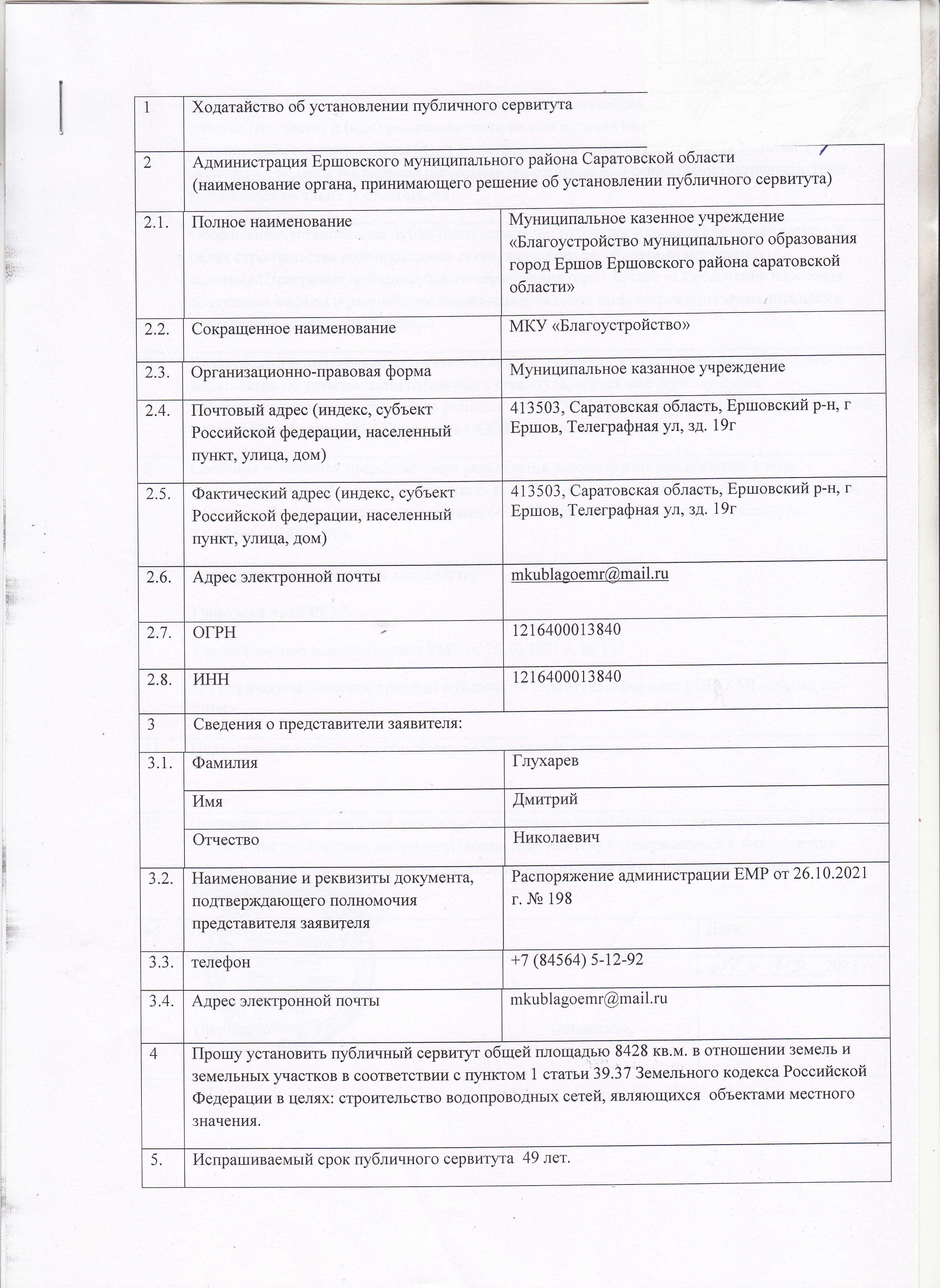 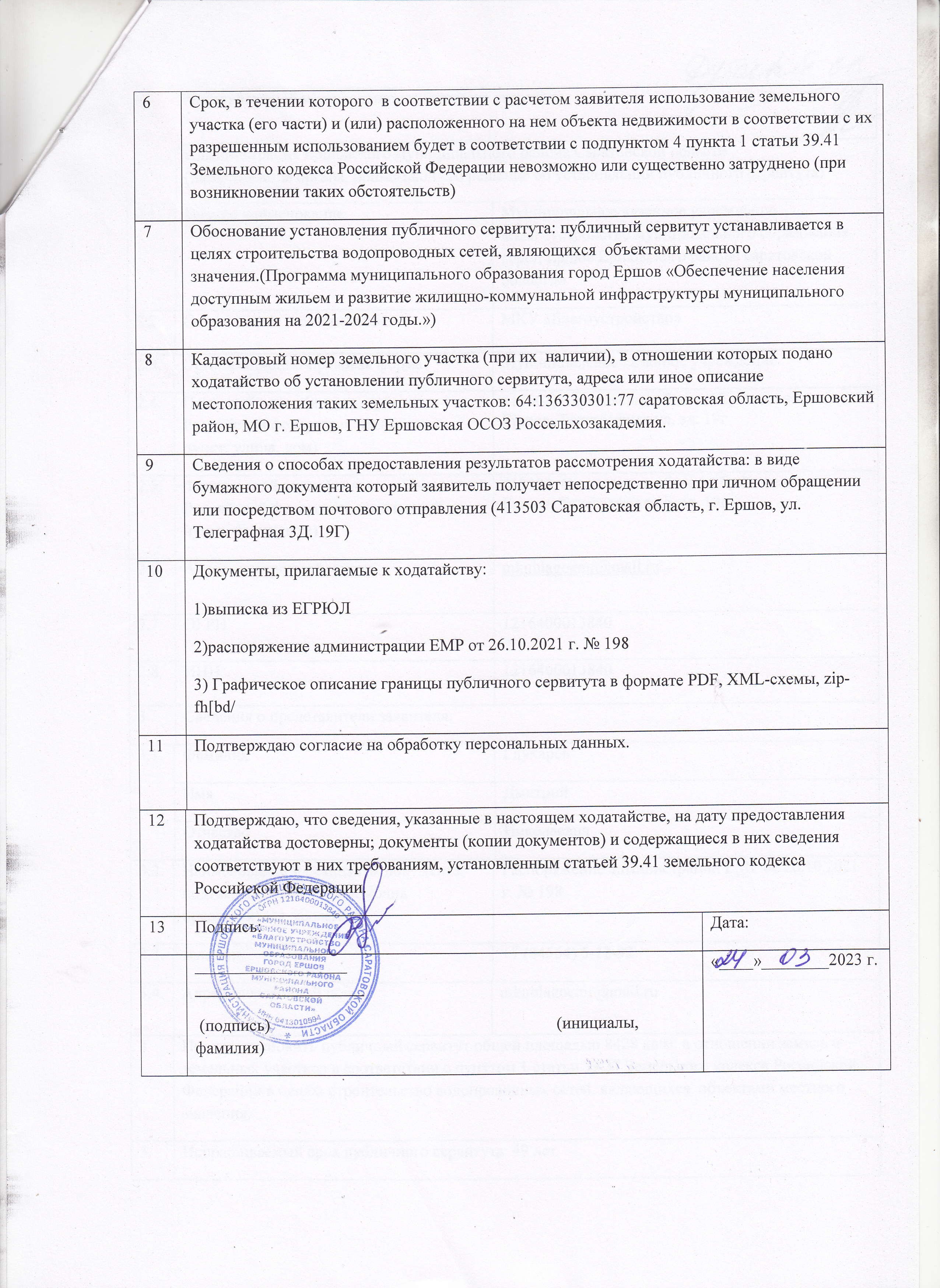 УтвержденаПостановлением администрации Ершовского муниципального района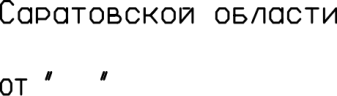 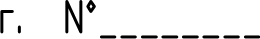 СХЕМА ГРАНИЦ ПУБЛИЧН0Г0 СЕРВИТУТА НА КАДАСТРОВОМ ПЛAHE ТЕРРИТОРИИ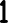 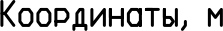 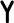 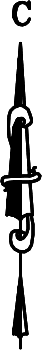 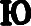 условные обозначения: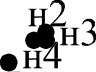 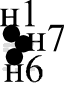 Масштаб  1:5000граница земельного участка по  сведениям ГКНграница образуемой части земельного участкаграница ЗОУИТграница кадастрового квартала64:13:330301 — кадастровый номер квартала